Zápisy ze schůzek EKOTÝMUŠkolní rok 2019/20206. 11. 2019Vytvoření školního ekotýmuNa první schůzku dorazilo 20 žáků naší školy z prvního i z druhého stupně a čtyři paní učitelky -  Mgr. Pavla Vojtková, Mgr. Šárka Vozábová, Mgr. Barbora Nováková a Mgr. Jana Stegmulerová. Paní učitelky i žáci se představili, z jaké jsou třídy a proč se rozhodli přijít na první schůzku ekotýmu.  Ujasnili jsme si, co bychom všechno chtěli pro naši školu udělat, pro okolí školy i pro naší obec Milovice. Vysvětlili jsme si, o čem je program Ekoškola a jaké výhody to má pro žáky naší školy. Domluvili jsme se na schůzkách jednou za měsíc v pátek ráno v 7:15 hodin.20. 11. 2019Příprava na analýzu školyNa druhou schůzku dorazilo 14 žáků a paní učitelky. Vysvětlili jsme si význam slova analýza a proč je analýza školy důležitá. Každý žák dostal za úkol vysvětlit svým spolužákům, co je analýza školy a na další schůzku přijít s návrhem třídní analýzy školy, které vypracují na hodinách OSV. Třídy, které nemají své zástupce v ekotýmu, mají za úkol obejít starší žáci druhého stupně.4. 12. 2019Analýza školyNa třetí schůzku dorazilo 15 žáků a paní učitelky. Všechny třídní analýzy z hodin OSV jsme položili na velkou hromadu a společně si sesedli k sobě do kruhu. Každý si rozebral nějakou třídu a rozdělily jsme je do skupin, které se nejčastěji opakovaly. Všechny podobné, nebo stejné jsme zapsali. Potom jsme je rozdělily na kladné a záporné. Děvčata se nabídla, že by mohla tuto naši analýzu školy upravit barevně, aby si ji ostatní žáci všimli a mohli porovnat, které jejich nápady prošly a které bohužel ne. Hlavními problémy se ukázaly věci, které souvisí s životním prostředím školy a s odpady. Proto jsme se rozhodli, že v prvním období programu Ekoškoly se budeme věnovat hlavně těmto tématům.Ve školním roce 2019/2020  - Životní prostředíVe školním roce 2020/2021 – Odpady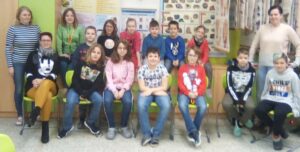 15. 1. 2020Vytvoření plánu činnostíNa čtvrtou schůzku dorazilo 13 dětí a paní učitelky. Děvčata předvedla moc podařenou grafickou úpravou analýzu školy. Nastalo rozdělení žáků do skupin a každá skupina dostala za úkol vymyslet, jak bychom ty nedostatky, které se nám analýza ukázala, změnit.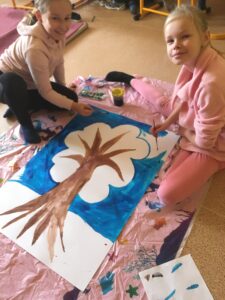 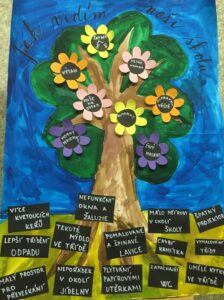 12. 2. 2020Kontrola plánuNa pátou schůzku dorazilo 13 dětí a paní učitelky. Každá skupinka přišla s určitým návrhem, jak své úkoly by se daly vyřešit, co všechno  k tomu žáci potřebuji a jestli by vedení školy bylo ochotno jejich návrhy akceptovat. Proto jsme se dohodli na další schůzku pozvat paní ředitelku a své návrhy ji odprezentovat.Od 12. 3. – do 30. 6. karantenní nařízení zrušení výukyŠkolní rok 2020/202111. 9. 2020První setkání po dlouhé doběKonečně je ekotým zase pohromadě. Po konzultaci s paní ředitelkou jsme vytvořili nový nepovinný předmět, který se jmenuje Enviromentální výchova. Žáci si tento předmět mohou zvolit a mít EV zapsanou na vysvědčení. Z toho, ale vyplývá povinnost, každý týden se setkávat v pátek v 7:00 hodin. Žáci si donesou tuto zprávu domů, společně s rodiči vše prodiskutují a napíší svůj souhlas, nebo nesouhlas s účasti svých dětí na této nepovinném volitelném předmětu. Tento předmět povede paní učitelka Mgr. Pavla Vojtková a paní učitelka Mgr. Šárka Vozábová.  18. 9. 2020Vyhodnocení plánu činnostíNa druhé setkání dorazilo XX ekotýmáků, kteří si dobrovolně zvolili páteční ranní vstávaní, aby mohli pracovat na programu ekoškola. Na dnešní setkání dorazila i paní ředitelka Lada Flachsová, která společně s dětmi vyhodnotila náš plán činností. Jako dárek jsme dostali ptačí budky, které si rádi smontujeme a rozmístíme kolem školy. Našim dalším úkolem bude vytvořit školní ekokodex, stejným způsobem, jako jsme před rokem vytvářeli analýzu školy. Žáci na hodinách OSV se zamyslí, co je ekokodex, proč naše škola potřebuje ekokodex a vytvoří svůj, který v našem týmu porovnáme s ostatními a vytvoříme ekokodex celé školy. Paní učitelky seznámí s programem Ekoškola nové paní učitelky na pedagogické poradě. Jelikož tématem v letošním školním roce jsou odpady, budou ekotýmáci pravidelně každý měsíc pomáhat panu školníkovi při sběrných akcích.2. 10. 2020Kampaň obyčejného hrdinstvíNáš tým se rozrostl o paní učitelku Mgr Barboru Novákou a paní učitelku Mgr. Elišku Hlávkovou. Sběrné školní akce jsme z hlediska hygienických museli zrušit. Pokud rodiče budou chtít sběr odevzdat, je nutné se domluvit s panem školníkem Emilem Homolou. Ekoškola vyhlásila Kampaň obyčejného hrdinství a náš tým si nedokázal vybrat jen jednu aktivitu, proto jsme si vybrali těch témat víc. Seznámíme s nimi celou školu a budeme se snažit zapojit i příbuzné a kamarády.Vybrali jsme :Čištění zubů a spotřeba vodyBuď venkuVyužívej ekodopravuZasaď rostlinuStaň se šetrným spotřebitelemMinimalizuj odpad9. 10. 2020Plán odpadyDo Kampaně se zapojili skoro všechny třídy a čekáme, kolik dokážeme ušetřit vody. Vrhli jsme se na naše téma odpady. Naším úkolem je v každé třídě zkontrolovat, jestli jsou všude tašky na tříděný odpad a potom kontrolovat pouhým okem, jestli žáci dodržují pravidla třídění. Společně jsme vytvořili základní manuál, co, kde patří, pokud si žák neví rady, který bude viset v každé třídě na dolní budově a na každém patře na horní budově školy. Každý ekotýmák připomene pravidla třídění na hodinách OSV. Důležité také je, aby i paní uklízečky třídění dodržovaly a neházely vše do jednoho pytle a taktéž učitelé ve svých kabinetech třídili.Distanční výuka – omezení výuky EV a setkávání ekotýmu12. 11. 2020Jsme doma a vytváříme odpadNa naší online hodině jsme si povídali o třídění odpadu doma v době karantény. Naším úkolem je pozorovat, kontrolovat naši domácnost, kolik odpadu vyprodukujeme. Vymyslíme návrhy, nápady, jak omezit tvorbě odpadu. Bohužel zvládli jsme jen dvě výzvy z Kampaně – Čištění zubů a Buď venku, ale zapojili jsme velké množství lidí a ušetřili jsme XX vody.26. 11. 2020Porovnávání výsledků třídění odpadů domaPorovnáváme množství odpadu v domácnostech, kdo zapomněl, bude jeho úkol ještě trvat a ostatní mohou porovnat zvýšení nebo snížení odpadu.9. 12. 2020Online hry Dnešní online schůzku jsme zvolili jako utužení kolektivu. Hledali jsme doma různé předměty, na různé písmenka, aby byla zábava.20. 1. 2021Ptačí hodinkaŽáci dostali do zpráv upozornění na akci ornitologické společnosti -  ptačí hodinka. Společně jsme si vyprávěli, kdo z ekotýmáků se akce účastnil, kdo má doma ptačí krmítko, co se do krmítek dává a jací ptáci se vyskytují v okolí. Kdo bude mít nějakou fotečku ptáčků, tak nám může zaslat.3. 2. 2021Návrhy na Den ZeměŽáci vymyslely, že by každý mohl vyrobit něco z domovního odpadu a ukázat svoje výrobky ostatním. Další návrhy si děti připraví na další online hodinu. Uvažovali jsme o novém projektu – Jaké obaly používáte na svačinu?, který bychom mohli, rozběhnou při návratu do školy.17. 2. 2021Montáž ptačích budekNa dnešním online setkání jsme diskutovali o organizaci Dne Země, a jak by školní ekotým mohl pomoci. Dále naším úkolem bude vyzvednout si na vrátnici ptačí budky a pomocí rodičů je smontovat, jelikož jsme to nestihli, v rámci našich společných hodin Naše škola se v podzimní kampani v letošním školním roce umístila na 1. místě sběrné soutěže  Recyklohraní  ve Středočeském kraji. Je to zásluha všech žáků školy, zaměstnanců a rodičů.17. 3. 2021Dnes jsme si povídali o akci Ukliďme si Česko, společně jsme hodnotili svoji práci v ekotýmu pomocí kriterií Ekoškoly, což se nám podařilo, zatím nám výsledek ukázal bronzovou cestu.31. 3. 2021 Setkání s paní koordinátorkou Ekoškoly, hodnocení naší práce a co ještě bychom mohli vylepšit.4. 2021Vymýšlíme společně, co bychom mohli vymyslet a dosáhnout našeho cíle – zelené cesty.14. 4. 2021 Společně jsme na online výuce vybrali 5 výzev Kampaně obyčejného hrdinství.1. Jez zdravě  a ekologicky2. Zasaď rostlinu3.Sniž spotřebu vody4. Buď venku5. Den pro sebe.21. 4. 2021Společně připravujeme trasu naší ekohry, které se mohou zúčastnit všichni z naší obce.28. 4. 2021Dokončujeme naší ekohru a připravujeme pracovní list.5. 5. 2021 Setkání s paní místostarostkou11. 5. 2021 Sdílené setkání mezi školami ŠUŽ22.5. První prezenční setkání po dlouhé online době bylo velmi příjemné. Prošli jsme si všechny kroky Ekoškoly a řekli jsme si, co nás čekán v nejbližší době.